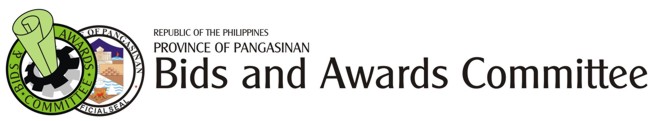 2nd Floor Malong Bldg. Capitol Compound, Lingayen, Pangasinan
Tel. No. (075)542-6918
website: www.pangasinan.gov.ph
email: ebmendoza57@yahoo.comBIDDED PROJECTS ( GOODS )For the Month of August 2012Prepared by:                                                                                                             Submitted by:                        ALEJANDRE V. POL                                                                                                     EDWIN B. MENDOZA                        BAC TWG                                                                                                                     BAC SECRETARIAT    No.Name of ProjectEnd-UserSource of FundBidding DateABCBid AmountWinning Bidder001Delivery of Various Construction Materials and Agricultural EquipmentDiff Brgys and Schools within the 4th Dist of PangasinanCommunity Development Projects08/14/2012P   876,160.00P   875,566.00EJ MAY Trading & General Merchandise002Rental & Services of Sound System & Lights with 150 KVA Generator and 15x20 LED Wall.General Services Office, Lingayen, PangasinanOffice Supplies08/14/2012P   812,000.00P   810,000.00BAGUIO Reinforcement Crew003Delivery of Various Construction Materials, 6 Units Knapsack Sprayers and 3 Units Grass CutterDiff Brgy and Schools w/in 3rd Dist of Pang.Community Development Projects08/14/2012P   874,042.00P   873,874.00GILEA Trading004Delivery of Various Computer Inks/Accessories and TonerGeneral Services Office, Lingayen, PangasinanOffice Supplies08/14/2012P  1,252,225.00P  1,251,625.00QUASAR Trading005Delivery of 150 Bags Cement, 38 Units Knapsack Sprayer and Janitorial Equipment.Diff Brgys in San Jacinto & Manaoag, PangainanCommunity Development Projects08/14/2012P   874,874.00P   874,570.00LARK Trading006Auction Sale of Unserviceable Equipment/PropertiesProvincial Motorpool Stockyard, Prov’l. Eng’r. Office, Ling. Pang.-bidder-08/14/2012P   150,000.00P   160,000.00TRUCKSMART Motors007Delivery of 3,650 bags of Cement and Agricultural EquipmentDiff Brgys w/in 3rd ,5th 6th Dist of PangasinanCommunity Development Projects08/23/2012P  1,950,948.80P 1,950,583.80F&N  Construction Supplies008Delivery of Various Construction MaterialsDiff Brgys w/in 1st Dist of PangasinanCommunity Development Projects08/23/2012P     474,960.00P    474,760.00GILEA Trading009Delivery of 650 Bags of Cement, 2,225 pcs. Monobloc Chair and 100 pcs Wooden ArmchairsDiff Brgy, Schools & Asso. w/in the Prov. of PangasinanPublic Affairs Fund08/23/2012P  1,249,625.00P  1,249,180.00F&N  Construction Supplies010Delivery of 100 Bags of Cement, 60 pcs. Monobloc Chair & 150 pcs. Wooden Armchair.Diff Schools w/in 2nd & 3rd District of Pang.School Project08/23/2012P     149,150.00P    149,150.00LARK Trading011Delivery of 130 Bags of Cement and 90 pcs. Wooden ArmchairsDiff Schools w/in 4th Dist of PangasinanSchool Board08/23/2012P      88,850.00P   88,850.00LARK Trading012Delivery of 50 pcs. Tires ( 11 x 20 16), 50 pcs. Tubes (11x20) AND 50 PCS. Flaps ( 11x20)GSO, Lingayen, Pang.(for use of Isuzu Dump Trucks and #1 Tractor Head )Spare Parts08/23/2012P   1,503,000.00P  1,501,750.00EXPONENTIAL HEADWAY REAL ESTATE AND DEVELOPMENT CORP.013Delivery of 340 MT Asphalt Pre-Mix and 21 Drums Emulsified AsphaltPGO, Ling.Pang.(for use in the Imprv’t/Blocktopping of NRSCC Compound, Lingayen, PangasinanSchool Board08/23/2012P  2,444,400.00P  2,442,977.00EXPONENTIAL HEADWAY REAL ESTATE AND DEVELOPMENT CORP.014Delivery of 474 MT Asphalt Pre-Mix and 20 Drums Emulsified AsphaltPGO, Lingayen, Pang. (for use in the Impv’t. of Road Network at Eastern Pangasinan Dist. Hosp, Tayug, PangasinanConstruction/Rehab/ Upgrading of Prov’l Gov’t. Hospitals & other Vital Development Projects08/23/2021P  2,895,000.00P  2,892,570.00EXPONENTIAL HEADWAY REAL ESTATE AND DEVELOPMENT CORP.TOTAL - - - - - - -P   15,445,234.80P   15,435,455.80